СОБРАНИЕ ПРЕДСТАВИТЕЛЕЙ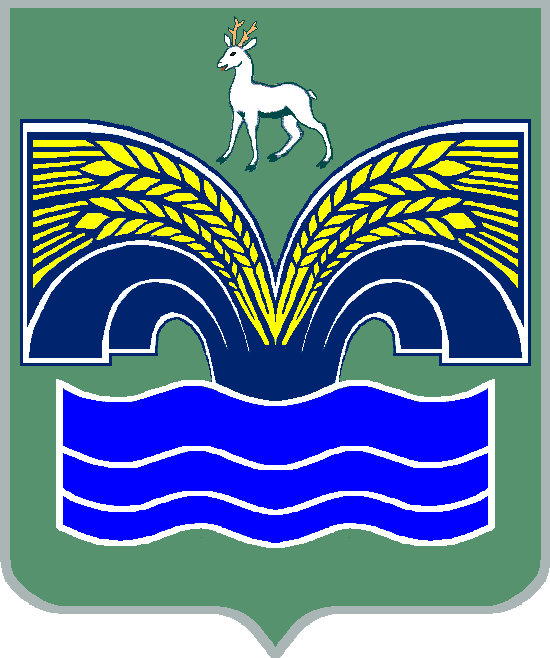 СЕЛЬСКОГО ПОСЕЛЕНИЯ ХИЛКОВОМУНИЦИПАЛЬНОГО РАЙОНА КРАСНОЯРСКИЙСАМАРСКОЙ ОБЛАСТИЧЕТВЕРТОГО СОЗЫВАПРОЕКТРЕШЕНИЕ от _____________ года № ____Об утверждении прогнозного плана (программы) приватизации муниципального имущества  сельского поселения Хилково муниципального района Красноярский Самарской области на 2022 год  Рассмотрев внесенный Администрацией сельского поселения Хилково муниципального района Красноярский Самарской области прогнозный план (программу) приватизации муниципального имущества сельского поселения Хилково муниципального района Красноярский Самарской области на 2021 год, руководствуясь Федеральным законом от 21.12.2001 № 178-ФЗ «О приватизации государственного и муниципального имущества», Федеральным законом от 06.10.2003 № 131-ФЗ «Об общих принципах организации местного самоуправления в Российской Федерации», Уставом сельского поселения Хилково муниципального района Красноярский, Собрание представителей сельского поселения Хилково муниципального района Красноярский Самарской области РЕШИЛО:1. Утвердить прилагаемый прогнозный план (программу) приватизации муниципального имущества сельского поселения Хилково муниципального района Красноярский Самарской области на 2022 год.2. Опубликовать настоящее решение в газете «Красноярский вестник».3. Настоящее решение вступает в силу со дня его официального опубликования. ПРИЛОЖЕНИЕк решению Собрания представителей сельского поселения Хилково муниципального района КрасноярскийСамарской областиОт_______________________Прогнозный план (программа) приватизации муниципального имущества сельского поселения Хилково муниципального района Красноярский Самарской области на 2022 годРаздел 1. Основные направления реализации политики в сфере приватизации муниципального имущества.Программа приватизации муниципального имущества  муниципального района Красноярский разработана в соответствии с Федеральным законом от 21.12.2001 № 178-ФЗ «О приватизации государственного и муниципального имущества» Федеральным законом от 06.10.2003 № 131-ФЗ «Об общих принципах организации местного самоуправления в Российской Федерации».Основной целью реализации прогнозного плана (программы) приватизации муниципального имущества сельского поселения Хилково муниципального района Красноярский Самарской области на 2022 год (далее – программа приватизации) является повышение эффективности управления муниципальной собственностью, обеспечение планомерности процесса приватизации, а также увеличение поступлений в бюджет сельского поселения Хилково муниципального района Красноярский в соответствующем периоде.Приватизация в 2022 году будет направлена в первую очередь на решение следующих задач:- оптимизация структуры муниципальной собственности;- повышение эффективности использования муниципального имущества;-формирование доходов местного бюджета;- сокращение состава имущества, не соответствующего выполнению задач органов местного самоуправления.Основным принципом приватизации муниципального имущества сельского поселения Хилково муниципального района Красноярский Самарской области на 2022 год является обеспечение максимальной бюджетной эффективности приватизации каждого объекта муниципального имущества.Приватизацию имущества, включенного в Прогнозный план, планируется осуществить в течение финансового года.Председатель Собрания представителей сельского  поселения Хилково муниципального района Красноярский Самарской области _______________ В.Г. БалабановаГлава сельского поселения Хилковомуниципального районаКрасноярский Самарской области_________________ О.Ю. Долгов№ п/пНаименование объекта, индивидуальные характеристики объектаАдрес местонахождения имуществаПланируемый способ приватизацииПредполагаемые минимальные объемы продаж (тыс. руб.)1Одноэтажное отдельно-стоящее кирпичное здание. Площадь: 80 кв.м.Год постройки: 1980 г.Самарская область, Красноярский район, с. Хилково, улица Ленина, 55Открытый по форме подачи предложений о цене аукцион